«Путешествие в мир любви и доброты»-подготовительная группа.Выходит воспитатель поздравляет родителей. Вед. Сегодня, мы  хотим предложить вашему вниманию одну очень поучительную историю. Давайте посмотрим ,чем же занимаются ваши дети, когда остаются одни.Под веселую музыку дети забегают в зал ,находят свои места в рассыпную и танцуют «Танец непослушных детей ».После танца садятся на пол.Из зрителей выходят несколько мам…1Боже  мой какие дети, хуже нет на целом свете.  Пререкаются, грубят, помогать нам не хотят2Все берут они без спроса, убегают кто куда  Что нам делать, как бороться, ну и дети прям беда… 3Что нам делать ,как нам быть,   Нужно нам их проучить.4Мы пришли все к заключенью, дети вред приносят нам  Вот и приняли решенье, пусть живут теперь без мам.Один из детей Ни мамы, ни тети, ни бабушки  нет                            На кухни не ждет нас горячий обед.Находит письмо. Посмотрите, здесь письмо,                                  Давайте  читать скорее его.Второй ребенок. (читает) Весь год мы трудились на кухни как белки,                                                 Стирали, готовили, мыли тарелки.                                                 Вы тоже порою помочь нам могли бы                                                 Но вы не сказали нам даже спасибо.                                                 Мы очень обижены ,скажем вам прямо,                                                 Прощайте же. /бабушка, тетя и мама…Дети встают со своих мест построение полукругом.Все вместе. Немедленно нужно семью нам вернуть, Ребенок.      Итак, мы друзья отправляемся в путь. Музыкальный номер. «Песня про весну»Воспитатель. Вот вам ребята в помощь карта «Женская страна»,На ней можно увидеть «Мамин материк», «Тетино государство», «Бабушкину республику» и «Девочкин городок»Ребенок. Это подарок к 8 марта, женской страны волшебная карта.                  Это мамина страна, чем заполнена она…Ребенок Вилки, тарелки ,кастрюли, микстуры, компрессы, пилюли                 Нитки, иголки, игрушки и вечные постирушки.Вед . Правильно ребята, мы с вами оказались на мамином материке, давайте присядем и посмотрим, кто здесь живет.Выходит Шапокляк. Привет, неожиданная встреча, я все знаю и так вам завидую, наконец –то вы остались без контроля, ни кто не заставляет кушать кашу, мыть руки перед едой, красота и свобода…Вед. Неужели тебе не хочется быть мамой, заботиться о ребенке, кормить, пеленать его.Шапокляк. Я и так могу все это делать, давайте покажу…Берет куклу, начинает пеленать и у нее ничего не получается. Вед. Ты не расстраивайся. Наши мамы сейчас тебя научат. 1 Конкурс для мам «Запеленай ребенка». Грамота за первое место.Шапокляк. Вот спасибо мамочки, что научили меня ухажить за малышом. Я поняла, что быть мамой- это самое счастливое занятие на свете. Уходит.Вед. Ну а мы с вами отправляемся дальше, нам пора посетить тетино государство, вы знаете кто же им управляет ?Ребенок. Моя  тетя всех милее, всех прекрасней и добрее.                  А где тетин уголок, там на огне стоит цветок.                  Идет бразильское кино, она не может без него.Выходит Кикимора. Здравствуйте, милейшая публика ,какие вы все сегодня красивые, ухоженные, а я, бледная, как поганка, зеленая, как лягушка . Просто жуть, какая красавица, вот от меня даже леший ушел… плачет.Вед. Но чтобы стать такой красивой, как мамы и тети тебе кикимора нужно постараться и Перестать наконец то  краситься тиной болотной и одевать на себя всякую всячину. Наши тети и мамы всегда одеваются по моде и любят туфли на высоких каблуках .Тебе  с Водяным нужно обязательно отправиться в магазин обуви и купить красивые туфли.Кикимора. Да вы о чем? Разве сможет мне мой Водяной туфли подобрать он ведь в моде совсем не разбирается.Вед. Ну тогда сейчас тебя наши дети научат выбирать красивую женскую обувь2Конкурс с мамами или тетями «Золушка»(По одной туфле одето у мамы ,а другую нужно найти и одеть на маму)Кикимора. Я все поняла, значит чтобы выглядеть модно нужны обязательно туфли на каблуках, а как же с одеждой, что нужно носить?Вед.Ты лучше послушай, что нужно делать, чтобы стать красивой и модной. Песня «Ах мода,мода». Вед. А еще Кикимора, фигуру тебе нужно подправить, вот посмотри какие наши мамы стройные и спортивные. Отправляйся- ка ты в салон красоты и приведи себя в порядок, а мы пока проведет с мамами и тетями физ минутку, и узнаем какая же из них самая спортивная…3Конкурс «Кто дольше прокрутит обруч».Вед. Ну а мы с вами отправляемся дальше путешествовать по нашей карте. Следующая остановка «Бабушкина республика». Чтобы в дороге было интересней споем о весне веселую песню.Музыкальный номер. Танец  полька.Выходит Баба Яга.(плачет) Забыли все обо мне. Никто ни когда не поздравляет меня с праздником 8 марта, а я ведь тоже бабушка. Ну и что ж если я раньше злая и коварная была, это только потому, что мне ласки и внимания не хватало. Иногда так хочется поговорить с кем нибудь, молодость вспомнить. Я ведь даже от скуки вязать научилась, вот своему внучку Кощеку носочки связала…А ваши бабушки, что умеют делать,Ответы детей…Баба Яга. Мы сейчас проверим..4 конкурс для бабушек «Волшебный клубок»(перемотка на скорость)Вед. Тебе на праздник наши дети тоже приготовили подарок, вот возьми эти очки, чтобы у тебя глаза не болели, и ты лучше видела, и навяжи носочки на зиму всем лесным жителям. У тебя тогда сразу много друзей появится и не скучно будет праздник 8 марта в лесу отмечать.Вед. Ну а теперь ребята поздравляйте своих бабушек.1 Российских бабушек день скромный тих,   Но вряд ли сможем мы прожить без них.   Кашами да песнями внукам воздают.   Но маленькую пенсию бабушкам дают.2 Мы с моею бабушкой добрые друзья,    До чего ж хорошая бабушка моя.   С праздником веселым и с концом зимы,    Дорогую бабушку поздравляем мы.Песня о бабушке.Вед. Отправляемся дальше, следующая наша остановка «Девочкин городок».Я думаю. наши мальчики тоже хотят поздравить своих девочек, ведь сегодня и их праздник.1 Хотим мы девочек своих сейчас поздравить тоже,   Ведь это праздник и для них ,а ты молчишь чего же.2 Да мне вот если хочешь знать, почти до слез обидно,   Стоять девчонок поздравлять, как только им не стыдно.3Их поздравляют, а нас нет, за что скажи на милость,   За то что каждая из них, девчонкой уродилась?4 Девчонкой трудно быть поверь, нам с ними лучше рядом,    Не злись, дружище, им поверь вручить подарки надо. Мальчики дарят девочкам сувениры и приглашают на вальсВальс с мальчиками.Вед. Ну вот и закончилось наше с вами путешествие но мам своих вы так и не нашли… Что же нам делать?Ребенок. В далеких краях мы  все побывал,                  И все -таки их мы отыщем едвали,                  Давайте пошлем звуковое письмо,                 Мы верим, найдет адресатов оно.Дети выстраиваются в рассыпную по залу и читают стихи.1 Обойди весь мир вокруг, только знай заранее,Не найдешь теплее рук и нежнее маминых.2 не найдешь на свете глаз, ласковей и строжеМама каждому из нас всех людей дороже.3Сегодня на целом свете, праздник большой и светлый,Слушайте мамы и бабушки, вас поздравляют дети.4 Этот день цветами украшен, огоньками улыбок согрет, Мамам, бабушкам, тетям, сестренкам, наш горячий привет.Песня про маму. После песни .Ребенок выходит в центр.Вернулись к нам бабушка,  мама и тетяВедь вы нас простите, ведь вы нас поймете.Не болейте, не старейте, не грустите никогда.Все вместе. ВОТ ТАКИМИ МОЛОДЫМИ ОСТАВАЙТЕСЬ ВЫ ВСЕГДА.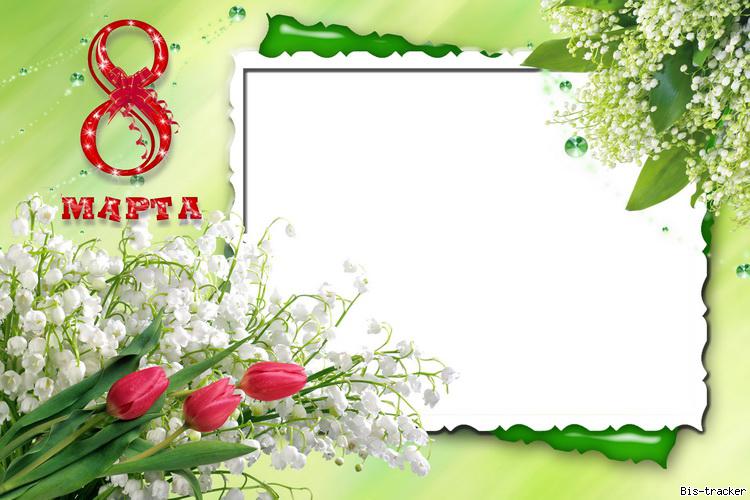                                                  МБДОУ № 36 «Золотой ключик»                                                        Весеннее развлечение                          « Путешествие в мир любви и доброты»-                         Подготовительная группа.                                                                           Муз руководитель Павлова Е.А.                                                                          2015 год.